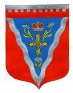 АдминистрацияРомашкинского сельского поселения Приозерского муниципального района Ленинградской областиП О С Т А Н О В Л Е Н И Еот  18 июня 2024 года                                                                                                          № 226        «О внесении изменений и дополнений в Постановление администрации от 12.07.2021 № 157 «Об утверждении порядка осуществления ведомственного контроля в сфере закупок для обеспечения муниципальных нужд администрации муниципального образования Ромашкинское сельское поселение Приозерского муниципального района Ленинградской области»Разослано: дело – 2, СМИ – 1,Прокуратура – 1.       В соответствии со статьей 100 Федерального закона от 05 апреля 2013 года № 44-ФЗ «О контрактной системе в сфере закупок товаров, работ, услуг для обеспечения государственных и муниципальных нужд» (далее – Федеральный закон), администрация муниципального образования Ромашкинское сельское поселение Приозерского муниципального района Ленинградской области ПОСТАНОВЛЯЕТ:Внести изменения и дополнения в:1.1.  п. 1 читать в следующей редакции «Настоящий Порядок устанавливает правила осуществления ведомственного контроля в сфере закупок товаров, работ, услуг для обеспечения муниципальных нужд (далее соответственно - закупка, Порядок) главными распорядителями средств бюджета муниципального образования Ромашкинское сельское поселение (далее - Органы ведомственного контроля) в соответствии с Федеральным законом от 05 апреля 2013 года № 44-ФЗ «О контрактной системе в сфере закупок товаров, работ, услуг для обеспечения государственных и муниципальных нужд» и соблюдением законодательных и иных нормативных правовых актов о контрактной системе в сфере закупок товаров, работ, услуг для обеспечения государственных и муниципальных нужд (далее - законодательство Российской Федерации о контрактной системе в сфере закупок) в отношении подведомственных им заказчиков»;1.2. п. 3 читать в следующей редакции «Предметом ведомственного контроля является соблюдение подведомственными органам ведомственного контроля заказчиками, в том числе их контрактными службами, контрактными управляющими, комиссиями по осуществлению закупок, уполномоченными органами и уполномоченными учреждениями, законодательства Российской Федерации о контрактной системе в сфере закупок»;1.3. подп.4 п. 4 читать в следующей редакции «правильности определения и обоснования начальной (максимальной) цены контракта, цены контракта, заключаемого с единственным поставщиком (подрядчиком, исполнителем), начальной цены единицы товара, работы, услуги, начальной суммы цен единиц товара, работы, услуги;2. Настоящее постановление необходимо опубликовать на официальном сайте муниципального образования www.ромашкинское.рф и  СМИ;3. Настоящее постановление вступает в силу со дня его официального опубликования.4. Контроль исполнения настоящего постановления оставляю за собой.Глава администрации                                                                           С.В.Танков88137999663 